                                      Mein Profil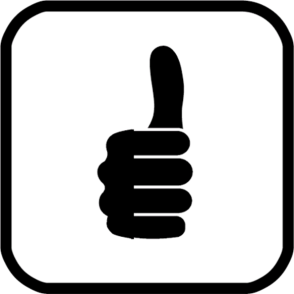 NameVornameStrasse/ Nummer/ Postleitzahl/ OrtTelefonE-MailGeburtsdatumZivilstandNationalitätAufenthaltsbewilligung(wenn nicht Schweiz)Gesetzliche VertretungAHV NummerBank: IBAN NummerIV-RenteO = Nein           O = Ja             O = in BearbeitungBerufliche AusbildungBerufliche ErfahrungWas kann ich gut?Was mache ich gerne?Meine Spezialität?Was möchte ich arbeiten?Mein TraumjobPensum?Ab wann?Gesundheit/MedikamenteWorin besteht meine Beeinträchtigung/Behinderung?Bewältigung Arbeitsweg / öVLesen / Schreiben / Sprache / KommunikationLohnvorstellungenMeine Wünsche an mitschaffe.ch 